场地环境修复专业能力培训报名表填表日期：     年   月  日请申报人逐项正楷字填写后传真或邮件至培训项目办公室，此表复制有效。联 系 人: 张宏侠   徐晓燕报名电话: 010-52885898      15801599324传    真：010-81363901      报名邮箱：zhx@cioiot.com姓   名性 别年    龄贴相片处（1寸照）籍   贯民 族政治面貌贴相片处（1寸照）学   历职 称现任职务贴相片处（1寸照）身份证号办公电话贴相片处（1寸照）单位名称移动电话通讯地址邮    箱■ 教育及培训历程■ 教育及培训历程■ 教育及培训历程■ 教育及培训历程■ 教育及培训历程■ 教育及培训历程■ 教育及培训历程■ 教育及培训历程■ 教育及培训历程学习时间毕业院校毕业院校毕业院校所学专业所学专业所学专业获颁学历（学位）获颁学历（学位）培训时间组织单位组织单位组织单位培训内容培训内容培训内容获颁证书获颁证书■ 任职简历■ 任职简历■ 任职简历■ 任职简历■ 任职简历■ 任职简历■ 任职简历■ 任职简历■ 任职简历工作时间工作单位工作单位工作单位工作地点工作地点工作地点岗位职务岗位职务■ 备注★提供下列附件材料：1、纸制版：蓝底彩色照片2寸2张、1寸2张。2、电子版：照片、身份证正反面、学历证或职称证，以参会人姓名命名发送至dfsx99@126.com。★提供下列附件材料：1、纸制版：蓝底彩色照片2寸2张、1寸2张。2、电子版：照片、身份证正反面、学历证或职称证，以参会人姓名命名发送至dfsx99@126.com。★提供下列附件材料：1、纸制版：蓝底彩色照片2寸2张、1寸2张。2、电子版：照片、身份证正反面、学历证或职称证，以参会人姓名命名发送至dfsx99@126.com。★提供下列附件材料：1、纸制版：蓝底彩色照片2寸2张、1寸2张。2、电子版：照片、身份证正反面、学历证或职称证，以参会人姓名命名发送至dfsx99@126.com。★提供下列附件材料：1、纸制版：蓝底彩色照片2寸2张、1寸2张。2、电子版：照片、身份证正反面、学历证或职称证，以参会人姓名命名发送至dfsx99@126.com。★提供下列附件材料：1、纸制版：蓝底彩色照片2寸2张、1寸2张。2、电子版：照片、身份证正反面、学历证或职称证，以参会人姓名命名发送至dfsx99@126.com。生态环境人才教育信息平台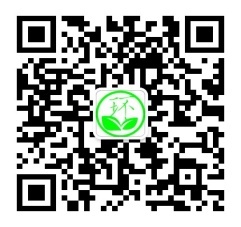 生态环境人才教育信息平台